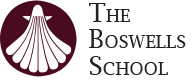 Person Specification: Lead Practitioner (Science)The successful candidate should have: Qualifications and Experience Qualifications and Experience Essential/ Desirable Essential/ Desirable Section 1: Qualifications and ExperienceSection 1: Qualifications and ExperienceSection 1: Qualifications and ExperienceSection 1: Qualifications and ExperienceSection 1: Qualifications and Experience1.1 Degree(s) or equivalent Degree(s) or equivalent E E 1.2 Qualified teacher status Qualified teacher status E E 1.3 Evidence of other professional qualificationsEvidence of other professional qualificationsD D 1.4 Experience of having worked successfully in a large secondary school setting, teaching students from all socio-economic backgrounds Experience of having worked successfully in a large secondary school setting, teaching students from all socio-economic backgrounds E E 1.5 Experience of having worked in an 11-18 school Experience of having worked in an 11-18 school E E Section 2: Knowledge, Skills and AbilitiesSection 2: Knowledge, Skills and AbilitiesSection 2: Knowledge, Skills and AbilitiesSection 2: Knowledge, Skills and AbilitiesSection 2: Knowledge, Skills and Abilities2.1 Good knowledge of curriculum development and improvement Good knowledge of curriculum development and improvement E E 2.2 Knowledge and understanding of current and future curriculum changes in Science Knowledge and understanding of current and future curriculum changes in Science E E 2.3 Appropriate training and a willingness to continue to complete the tasks outlined in the job description Appropriate training and a willingness to continue to complete the tasks outlined in the job description E E 2.4 Proven, excellent classroom management skills Proven, excellent classroom management skills E E 2.5Ability to teach Physics to A-levelAbility to teach Physics to A-levelEE2.6 Proven, excellent interpersonal relationship skills and the ability to communicate effectively and sensitively with students, parents and colleagues Proven, excellent interpersonal relationship skills and the ability to communicate effectively and sensitively with students, parents and colleagues E E 2.7 An understanding of how students learn best in Science and improve their skills, knowledge and understanding An understanding of how students learn best in Science and improve their skills, knowledge and understanding E E 2.8 Evidence of good information and communication technology skills Evidence of good information and communication technology skills E E 2.9 Thorough knowledge and understanding of Science and how it can effectively be taught across the spectrum of age and ability Thorough knowledge and understanding of Science and how it can effectively be taught across the spectrum of age and ability E E 2.10 Excellent knowledge of achievement methods and measurement Excellent knowledge of achievement methods and measurement E E Section 3: Personal Attributes and QualitiesSection 3: Personal Attributes and QualitiesSection 3: Personal Attributes and QualitiesSection 3: Personal Attributes and Qualities3.1 3.1 Clear educational aims and values which are consistent with the school aim of high quality teaching and learning. E 3.2 3.2 Ability to engage in cooperative working to help the team achieve its goals E 3.3 3.3 Ability to filter, judge and act decisively E 3.4 3.4 Ability to operate effectively when working under pressure E 3.5 3.5 The ability to motivate and inspire a range of audiences including students and teachers E 3.63.6Ability to challenge, influence and inspire colleaguesE3.73.7Ability to develop strong professional relationships with young people which impact positively on their achievementsE3.83.8Willingness to contribute to the wider life of the schoolE3.9 3.9 Excellent punctuality and attendance record E 3.10 3.10 A firm commitment to and ability to adhere to the school’s race equality and cultural diversity policy in all aspects of the post E 